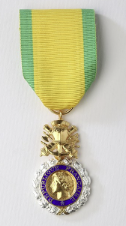 ASSEMBLÉE GÉNÉRALE SNEMM 2024De : SCHMITT SOPHIE-SECRETAIRE DE LA3ème SECTION SNEMM-TOULON <soso.schmitt.83@gmail.com>Chères adhérentes, chers adhérents, chères amies, chers amis,Conformément aux statuts, nous organiserons le Dimanche 18 février 2024, à 10h00, à la Résidence de La Médaille Militaire, rue Marc Riche, 83400 Hyères, l’Assemblée Générale 2024, validant l’activité et le bilan financier de l'année 2023.A l’ordre du jour :-   Rapport moral       - Vote-   Bilan des activités - Vote-   Bilan financier     - Vote-   Rapport de la commission de contrôle        - Vote-   Budget prévisionnel 2024    - Vote-   Présentation des candidats au conseil d’administration       - Vote-   Questions diverses des adhérents-   Prises de parole des invités-   Séance de questions/réponsesComme il est de tradition, à l’issue de cette AG, un repas sera organisé.Pour participer à cet instant de convivialité, se référer au formulaire d'inscription joint.Sylvain CRETONPrésident de la 3ème section de la SNEMM – ToulonFORMULAIRE D'INSCRIPTIONNous vous convions à l’Assemblée Générale de la 3ème section de la SNEMM qui se tiendra le Dimanche 18 février 2024 à 10h00Résidence de la Médaille Militaire - rue Marc Riche – 83400 Hyères 9h00  : Café11h30 : Apéritif et amuse-bouches12h15 : Déjeuner--------------------------------------------------------------------------------------M / Mme Nom : ………………………………………… Prénom : ………..………………… Téléphone : …………………………… Mail : ………………………………………………..……Noms des participants :          -     : ………………………………………………………...                                                            -     : ………………………………………………………...                                                          -     : ………………………………………………………...Nombre de participants : …………… x 28 Euros = ………………………€Ci-joint un chèque de …………….. €  à l’ordre de : 3ème section SNEMM ToulonLes pré-réservations pourront être prises par mail ou par téléphone :-    par mail :  soso.schmitt.83@gmail.com-    par téléphone (appel ou texto) :   06 61 99 99 24Les réservations ne seront définitives qu’à la réception de ce formulaire et du règlement soit : le 7 février 2024 :Maison du Combattant : 1 place Douaumont – 83000 ToulonA compter de cette date, aucune inscription ne sera possible et aucun remboursement quel qu’en soit le motif ne pourra se faire.*  si vous avez un problème de mobilité, contactez-nous et nous vous trouverons une solution de co-voiturage adaptée à vos besoins.Fait à ………………………… Le …………....…………… Signature :